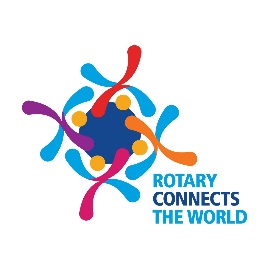 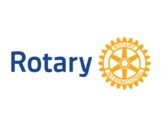 DISTRICT 5830 TRAINING ASSEMBLYAGENDAMT. PLEASANT INDEPENDENT SCHOOL DISTRICT ADMINISTRATION BUILDING 2230 EDWARDS, MT. PLEASANT, TX.APRIL 6, 20191.  REGISTRATION							SHIRLEY PINNIX-EVANS, 		8:15-8:55 DISTRICT ADMINISTRATOR2.  WELCOME								DGE JIM FINSTROM			9:00-9:15     PRAYER AND PLEDGE     INTRODUCTION AND FACILITIES     RECOGNITION OF DG & PDG’S     INTRODUCTION OF DISTRICT OFFICERS AND AG’S3.  COMMENTS								DG JUDY GUTHRIE				9:15-9:254.  PRESENTATION OF THEME				DGE JIM FINSTROM			9:25-9:45     “ROTARY CONNECTS THE WORLD”     ROTARY CITATION     DISTRICT GOALS     CALENDAR5.  INTRODUCTION FEATURED PRESENTER			  					   9:45-10:306.  PANEL DISCUSSION 					MITTY CHANG				   10:30-11:157.  BUSINESS MEETING						DGE JIM FINSTROM AND	   11:15-11:30											PDG JOHN JETTER8.  CLUB VISIONING						PDG: LEE MONTGOMERY	11:30-11:459.  HEART TO HEART						PDG: TED HUFFHINES 		   11:45-12:0010.  LUNCH																   12:00-12:45     	DOOR PRIZES10.  BREAKOUT SESSION #1  										            12:45-1:35PRESIDENT ELECTS		DGE JIM FINSTROMSECRETARIES & TREASURERS	     				PDG JOHN JETTERMY ROTARY, ROTARY CLUB CENTRAL, DISTRICT WEBSITE/CLUB RUNNER   		DA SHIRLEY PINNIX-EVANSThis class is designed to teach you how to enter your club’s goal and club projects into Rotary Club Central as well as entering volunteers’ hours into the  system.  These activities  are required to  achieve the Rotary Citation.  Tips to achieve the  Rotary Citation  will be coveredduring the training.  Step by step instructions  will be given to find what you need on the District Website and RI Website. FOUNDATION & CERTIFICATION				PDG CARROLL GREENWALDTFor PEs and Foundation Chairs who have not completed Foundation Certification. PROJECT AND FUNDRAISER IDEAS   			PDG TED HUFFHINESMEMBERSHIP			     						PDG LEE MONTGOMERY11.   BREAKOUT SESSION #2										    	       1:40-2:30PE’S NOT AT PETS			     				DGE  JIM FINSTROMSECRETARIES & TREASURERS	    			PDG  JOHN JETTERMY ROTARY, ROTARY CLUB CENTRAL,DISTRICT WEBSITE/CLUB RUNNER   	DA SHIRLEY PINNIX-EVANSThis class is designed to teach you how to enter your club’s goal and club projects     into Rotary Club Central as well as entering volunteers’ hours into the system.  These activities are required to achieve the Rotary Citation.   Tips to achieve the Rotary Citation will be covered during the training.  Step by step instructions will be given to find what you need on the District Website and RI WebsiteFOUNDATION (Engaging Members)			PDG CARROLL GREENWALDT PEs and Foundation Chairmen that have already completed Foundation Certification Discussion of ideas for engaging club members to give to TRF.   This class is opened to any Rotarian that is interested in learning more about the benefits of contributing to Rotary Foundation.	PROJECT AND FUNDRAISER IDEAS   		PDG TED HUFFHINES	MEMBERSHIP 			    					PDG LEE MONTGOMERY12. 	CLOSING COMMENTS	DGE JIM FINSTROM			    			      	2:30-2:4513. 	FOUR WAY TEST AND ADJOURN										2:45-2:50EXTRA CLASSES:  1. PE’S NOT AT PETS -- DGE JIM FINSTROM 				3:00-3:45	   	   		    2. MY ROTARY, ROTARY CLUB CENTRAL – DA SHIRLEYFor any Rotarian that was not able to attend previous MY ROTARY/ROTARY CLUB CENTRAL class. 